
Pencil to keep = 2 points	Speak English Pass  =  2 points		Homework pass = 5 points3 stars on test = 5 points	Lunch In Pass = 10 points  		Free Study Day = 10 points			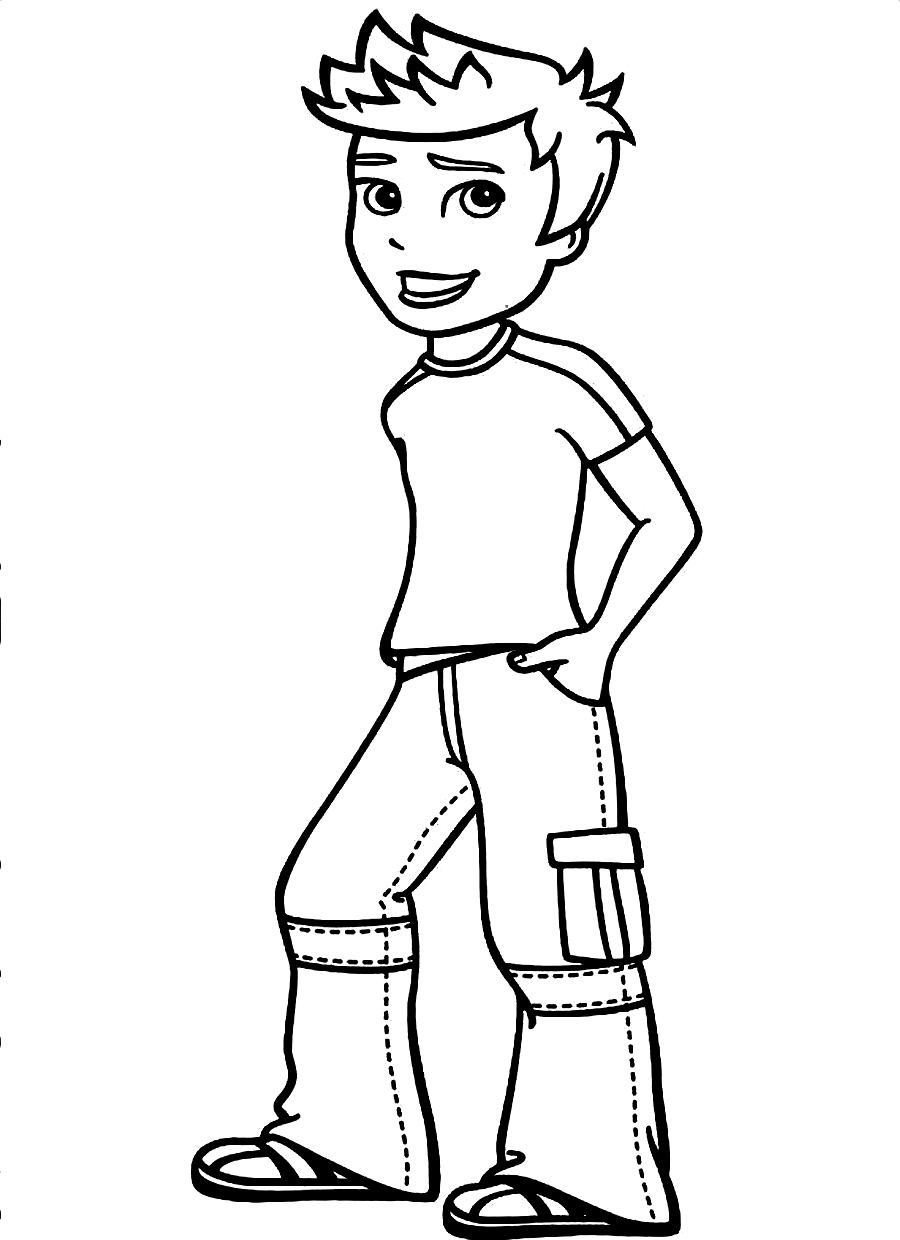 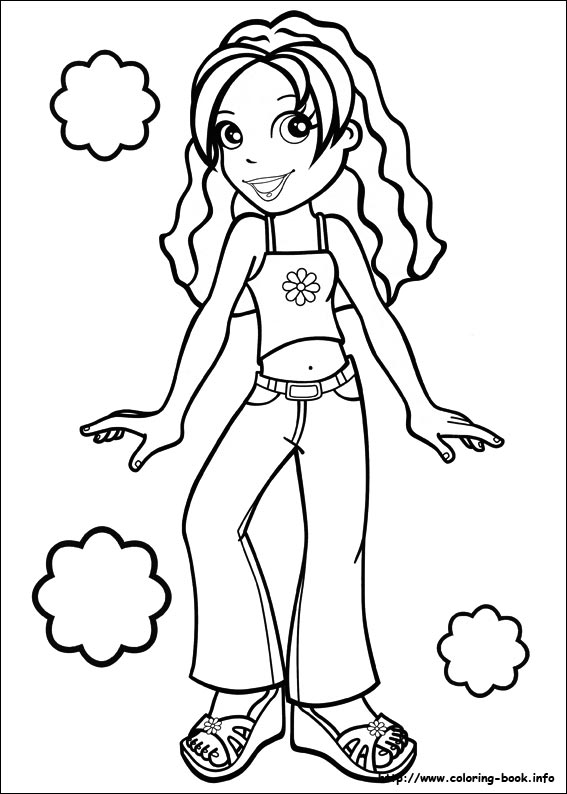  Pal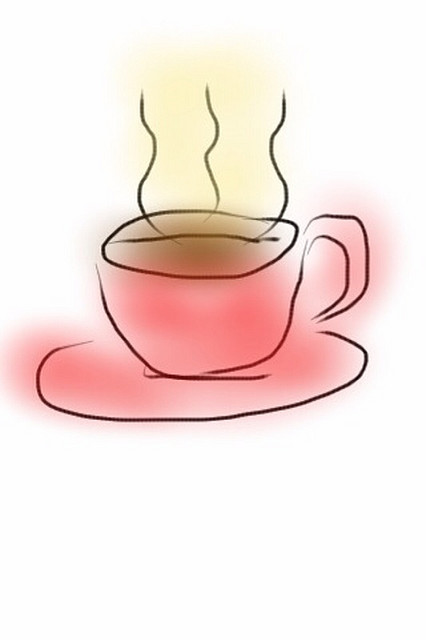 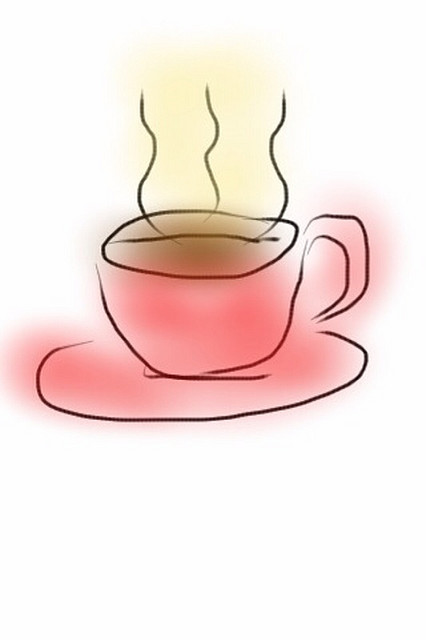 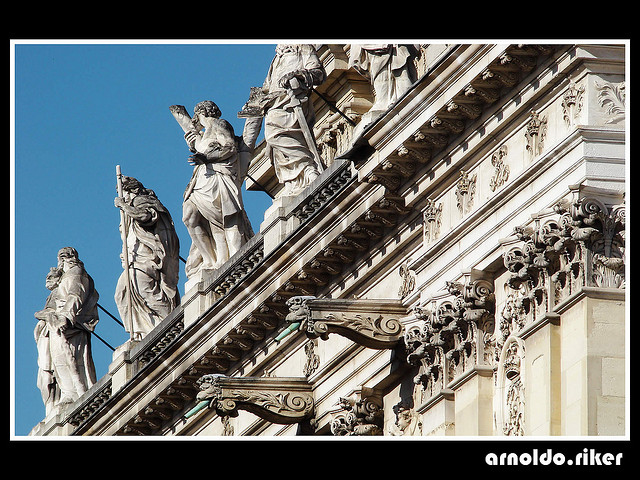 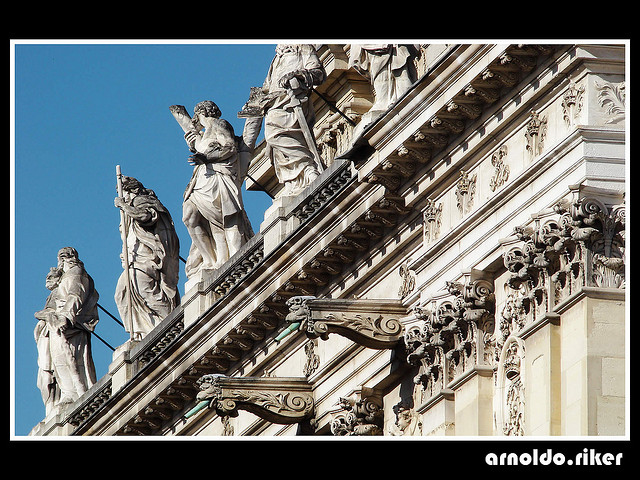 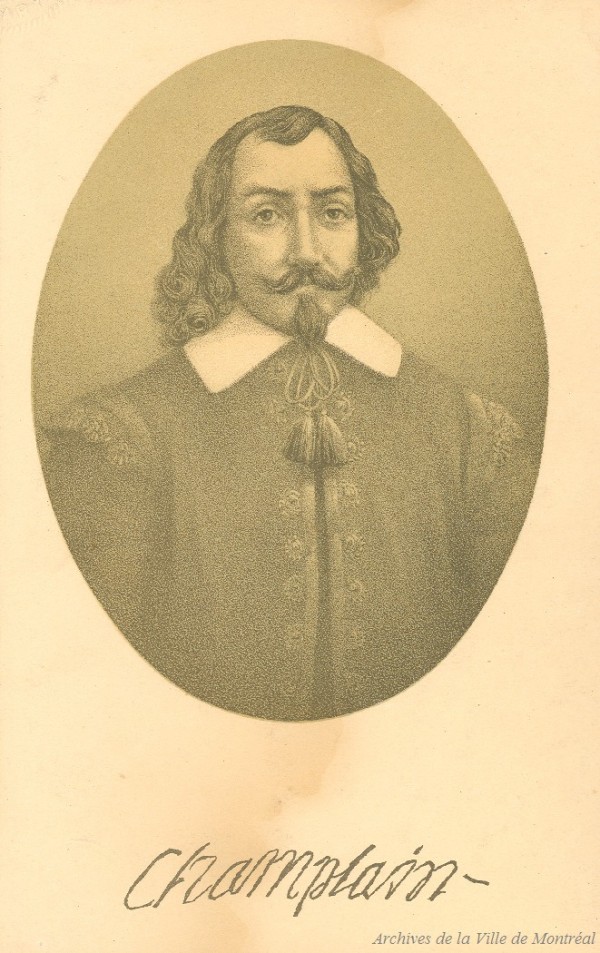 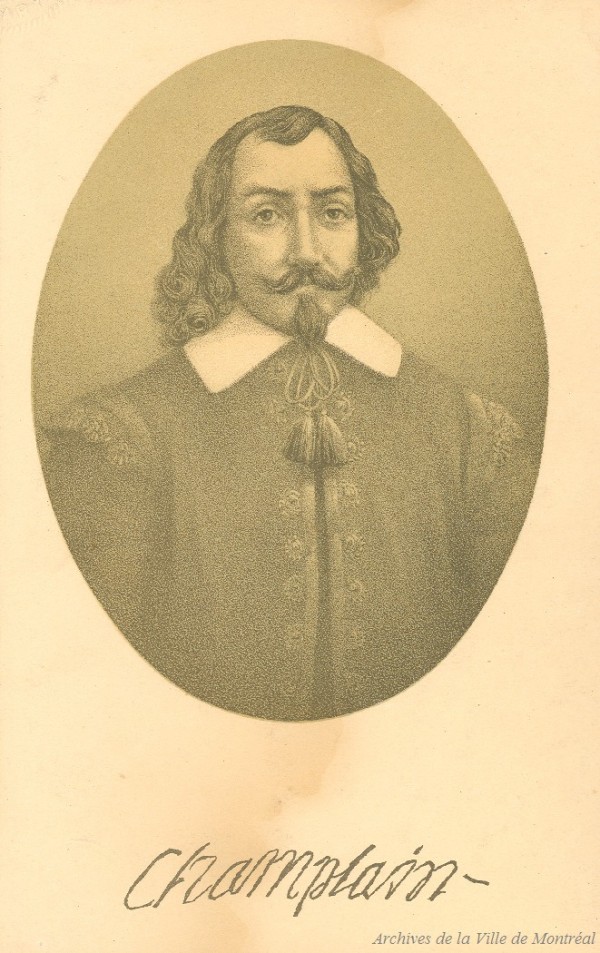 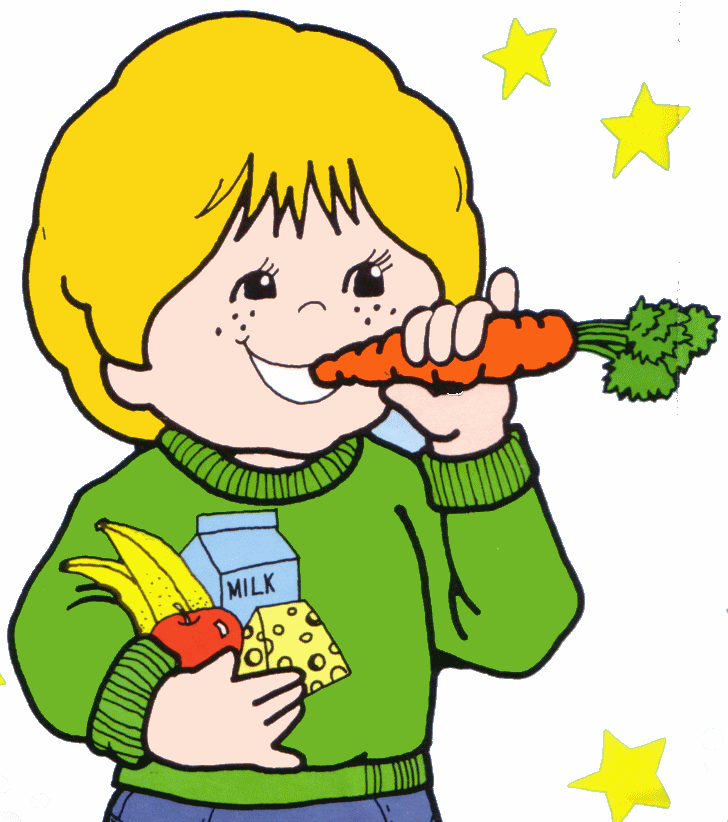 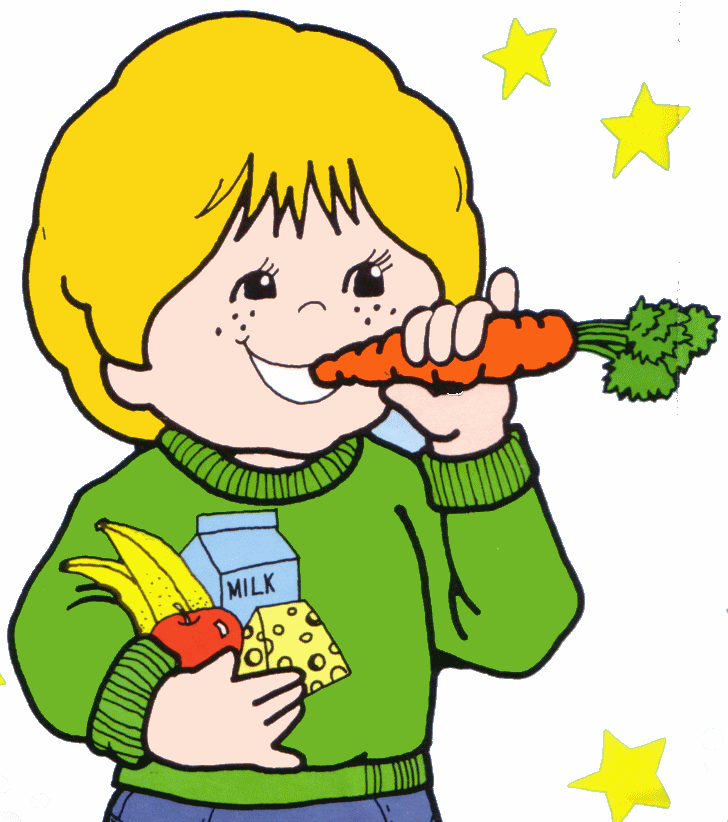 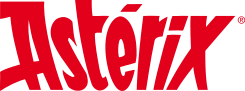 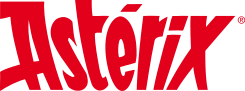 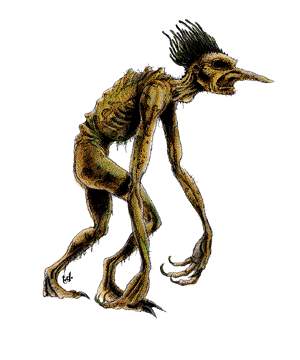 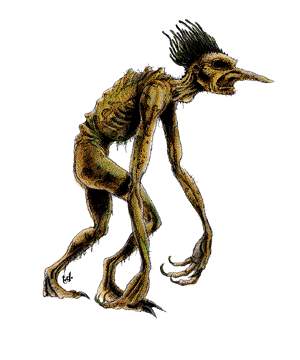 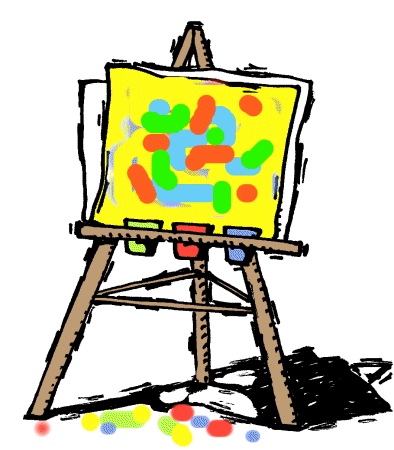 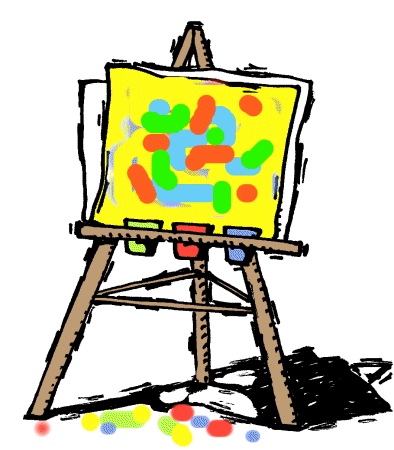 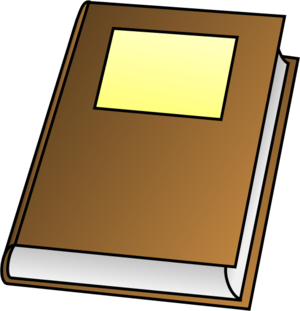 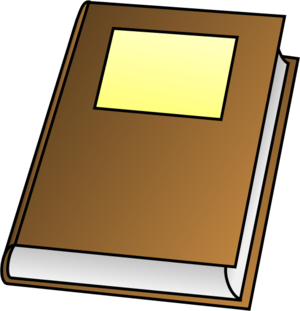 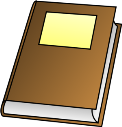 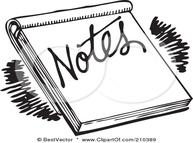 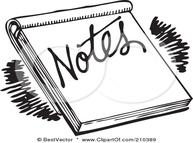 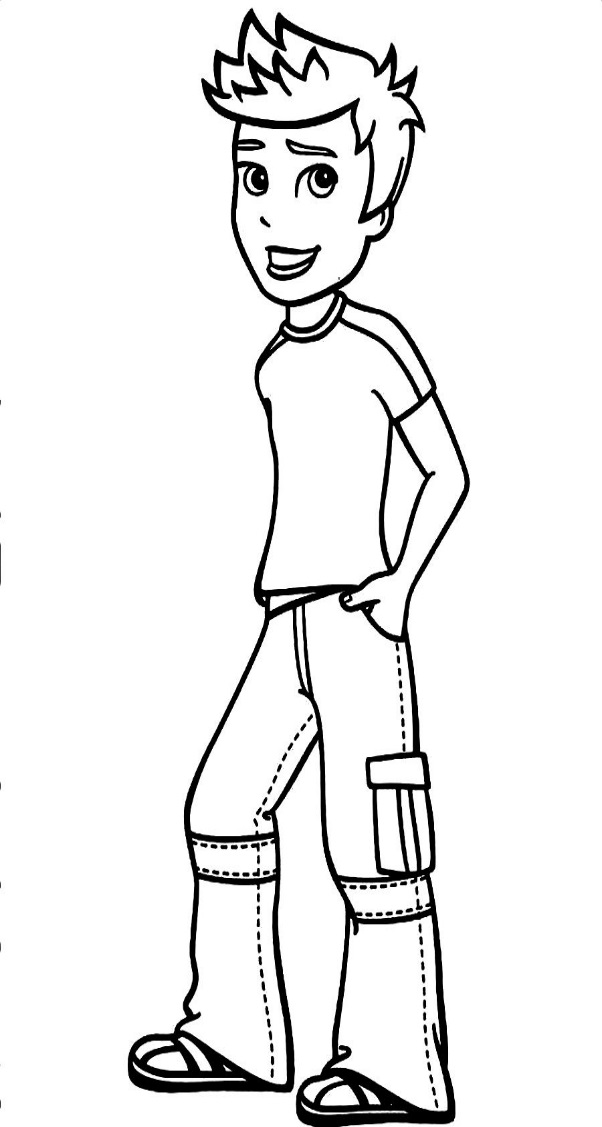 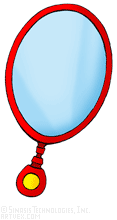 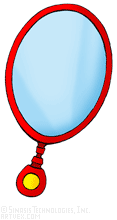 Badge	How to earn this badgeNumber of PointsGold Chapter Badge Earn a 95% or higher on the chapter test5 pointsSilver Chapter BadgeEarn a 90% or higher on the chapter test3 pointsBronze Chapter BadgeEarn an 80% or higher on the chater test1 pointNotes 1Create a notebook with the following sections : Notes, Dictionary, Verbs, Graded Assignments1 pointNotes 2Pass Notebook Midterm Inspection : Materials need to be in the appropriate sections2 pointsNotes 3Pass Notebook Final Inspection :Materials need to be in the appropriate sections3 pointsLexiphile 1Adds 25 words to your dictionnary1 pointLexiphile 2Adds 50 words to your dictionnary2 pointsLexiphile 3Adds 100 words to your dictionnary3 pointsLexiphile 4Adds 175 words to your dictionnary4 pointsLexiphile 5Adds 250 words to your dictionnary5 points« Culture » BoxComplete the chapter culture activity1 point per box« Lieu » BoxComplete the place introduction1 point per box« Fêtes » BoxComplete the holiday activity1 point per boxCafé Au laitTry « café au lait”2 points Palais Score 90% or higher on a diagram and description of a room in Versaille.2 points RecetteScore 90% or higher on your recipe presentation2 points AsterixScore 90% or higher on your comic2 points LegendScore 90% or higher on your Legend2 points ArtScore 90% or higher on the Art Poster2 points ExplorerComplete the scavanger hunt2 points Miroir Complete assigned reflection2 points per reflectionétoile  1Read and Summarize  a current event in French3 ponts étoile  2Signed up for duolingo3 pointsJe suis bien préparé pour français II !Earn 50 points or more from badgesSignifies ready for French II(See Madame)